Львівська міська рада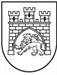 Управління охорони історичного середовищаЛКП«Бюроспадщини»79008, Львів, вул. Валова, 20, тел.: (032) 297-51-32, e-mail: lkpheritage@gmail.com_________№___________Інформація про винагороду керівника ЛКП «Бюро спадщини»:За виконання обов’язків, передбачених контрактом, керівникові нараховується заробітна плата, виходячи з посадового окладу у розмірі згідно штатного розпису і фактично відпрацьованого часу.Крім цього, керівникові можуть виплачуватися:Премія за підсумками роботи за квартал відповідно до умов, показників та розмірів преміювання, затверджених Уповноважених органом.Премія за підсумками роботи за рік відповідно до умов, показників та розмірів в преміювання, затверджених Уповноваженим органом.Премії за підсумками роботи за квартал та за рік зменшується або не нараховується також у разі:Наявність заборгованості Підприємства з виплати заробітної плати у відповідному квартальному або річному звітному періоді – розмір премії за такий період повинен становити не більше 20 відсотків максимально дозволеного розміру премії відповідно постанови Кабінету Міністрів України від 19.05.1999 № 859.Збільшення розміру заборгованості Підприємства з виплати заробітної плати у поточному квартальному або річному звітному періоді порівняно з попереднім звітним періодом – премія за такий поточний період не нараховується.Погіршення якості роботи, невиконання умов контракту, порушення трудової дисципліни премія зменшується або не нараховується у тому звітному періоді, коли виявлено відповідне порушення (за окремим наказом Уповноваженого органу).Одночасно інформуємо, що з моменту реєстрації ЛКП «Бюро спадщини», керівнику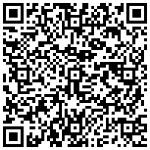 підприємстваСЕД Львівської міської радипремій не нараховувалося.№4-0004-4204 від 04.06.2020Підписувач БОГАЙЧИК ПАВЛО ВОЛОДИМИРОВИЧ3. Інформація про розмір і порядок формування тарифів на послуги ЛКП «Бюро спадщини»:Вартість послуг із виготовлення проектно-кошторисної документації та інших послуг	пов’язаних	із	проектуванням	об’єктів	будівництва	та	інших	витрат, формуються на підставі чинних Національних Стандартів України та Тимчасового збірника цін на науково-проектні роботи по нерухомих пам'ятках історії та культури Української РСР (ТЗЦНПР-91).